Nazwa przedmiotu: religiaKlasa: IIData 19.05.20r i 22.05.20r. (2 lekcje)  Zoom godz. 9.00   id  4557112016    hasło 699926Temat: Święty Jan Paweł II naszym wzorem do naśladowania.1. W trakcie tej lekcji (cele):Uczeń zna główne fakty z życia Jana Pawła II Potrafi interpretować wybrane przesłania papieża Umie korzystać z różnych źródeł wiedzyPoznaje wzorce postępowania 2.	obejrzysz prezentację o Janie Pawle IIpiosenka dla Jana Pawła IIhttps://www.youtube.com/watch?v=SX5p81ceR383.	wykonasz zadania: pokoloruj obrazek z wizerunkiem Jana Pawła II (poniżej) lub sam/a w zeszycie narysuj papieża albo kwiaty czy też serce dla papieża z podpisem Kocham Jana Pawła IIZADANIE DOMOWE → W tym trudnym dla nas wszystkich czasie zachęcam Was do podjęcia modlitwy przez wstawiennictwo Maryi Królowej Majowej i św. Jana Pawła II 
w intencji chorych, służby zdrowia oraz o zatrzymanie rozprzestrzeniania się epidemii koronawirusa, za cały Kościół święty, papieża, biskupów, kapłanów i za nasze rodziny, a także o deszcz. Czego będziesz potrzebować do tej lekcji?1.	smartfon2.	laptop/komputer3.	zeszyt i coś do pisania4.	dostęp do Internetu i przeglądarki internetowej5.	ewentualnie wsparcie rodzeństwa lub innego członka rodziny, który zna pomoże Ci w obsłudze sprzętu i InternetuZAKRES REALIZACJI PODSTAWY PROGRAMOWEJ: Formacja moralna. Kształtowanie umiejętności rozwoju własnej osobowości na przykładzie wzoru świętych. Przykład życia według Ewangelii. 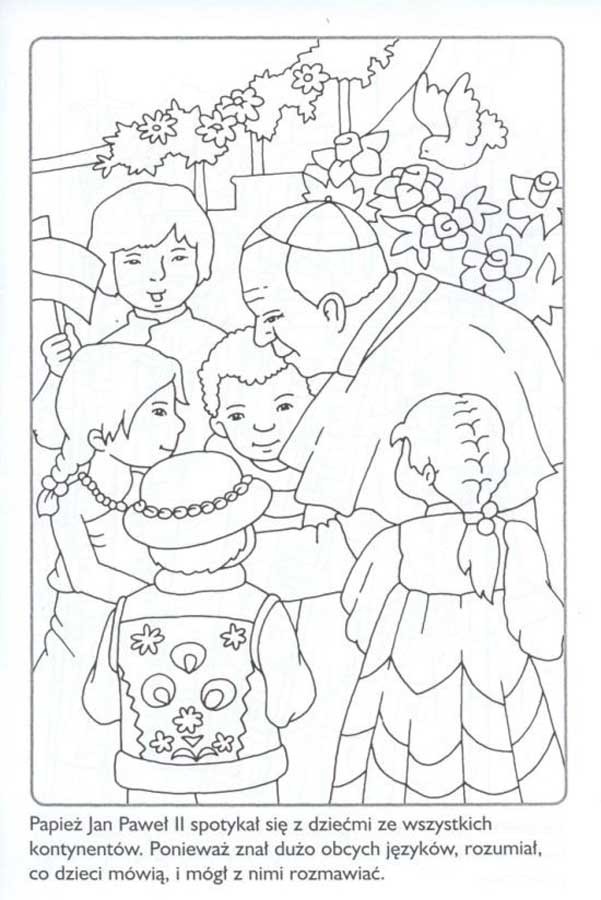 